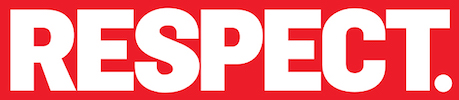 Foot Locker X ASICS Anime “Welcome to the Dojo: Sneaker Samauri” CampaignAugust 24, 2018 Read more here: https://respect-mag.com/2018/08/yfn-lucci-luka-sabbat-talk-new-foot-locker-x-asics-anime-short-series-the-sun-and-the-snake/

Watch episode 1 here: https://www.youtube.com/watch?v=2mYABtSHdiI

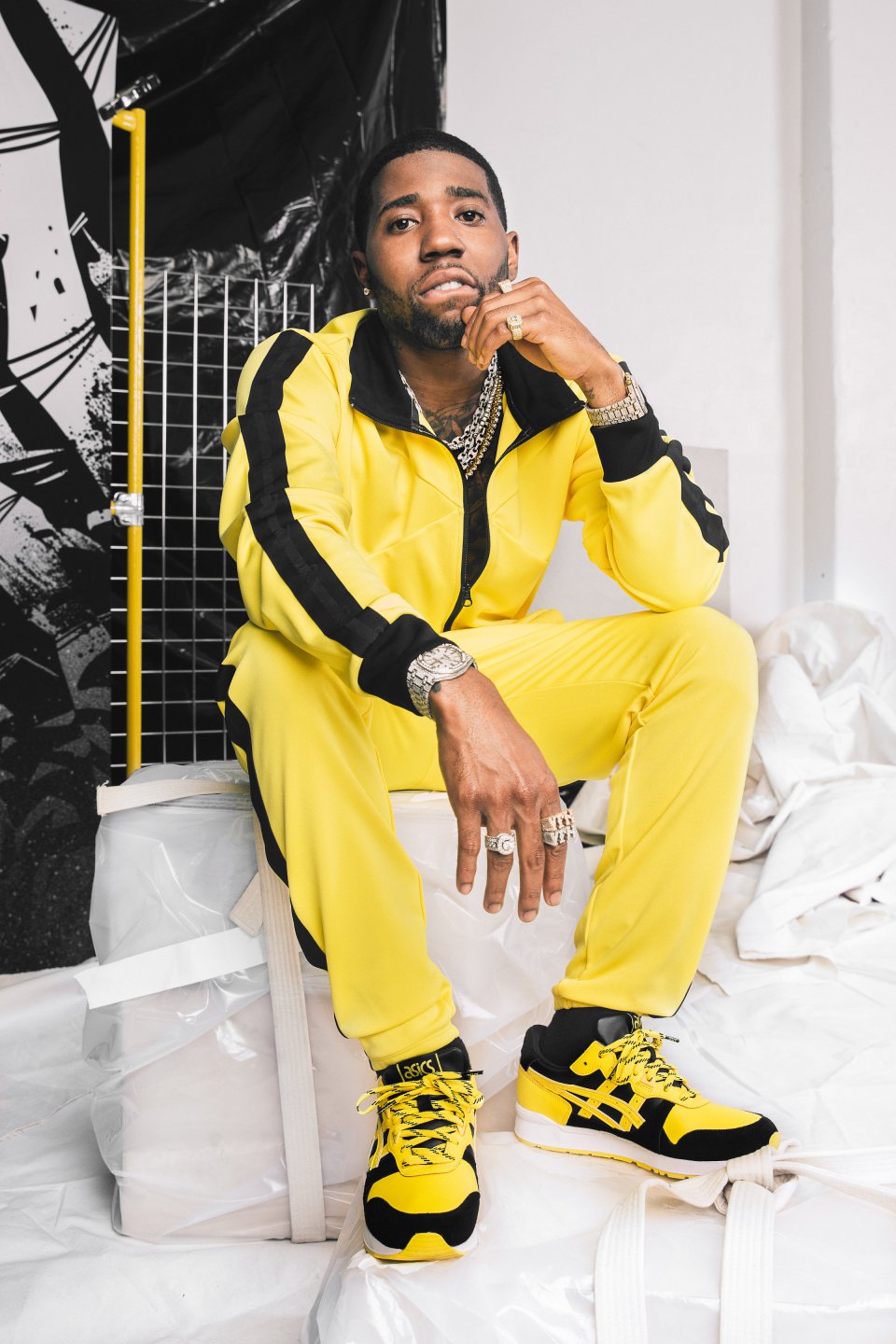 